Новогодние загадки с ответамиЕлочка с игрушками,Клоуны с хлопушками.Веселится весь народ!Что за праздник? (Новый год)Все на елочке игрушки:Бусы, шарики, хлопушки.Ребятня подарков ждет.Что за праздник? (Новый год)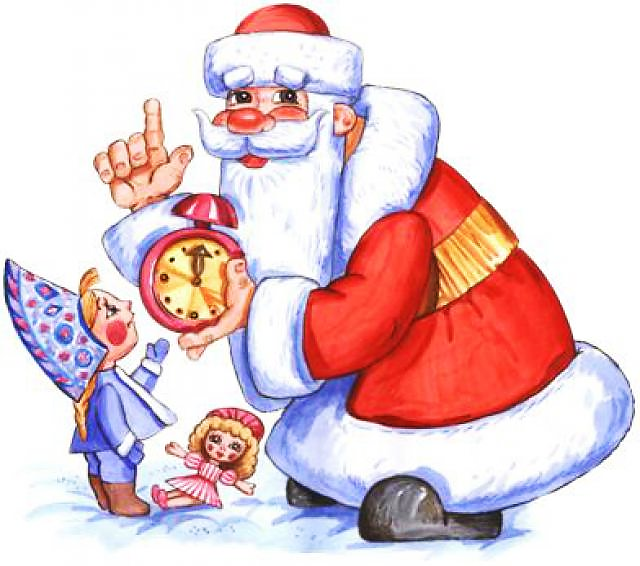 Он с подарками приходит,Хороводы с нами водит.Белой бородой обросДобрый Дедушка... (Мороз)К детям в гости Дед МорозВнучку на санях привез.Снежная фигурка —К нам придет... (Снегурка)Вьюга по двору гуляет,В доме елочка сверкает.Дети водят хоровод.Что за праздник? (Новый год)Вся в огнях большая елка,Вверх летят петарды звонко.Снег на улице идет.Наступает... (Новый год)Быстро огоньки мигают,Сверху вниз перебегают.Эта дружная командаНазывается... (гирлянда)На красавице леснойЗолотится дождь волной —С серебристого шнураВниз свисает... (мишура)Украшена игрушками,Шарами и хлопушками —Не пальма, не сосеночка,А праздничная... (елочка)И в коробки, и в пакетыУпакованы конфеты.Фантики так ярки!Будут всем... (подарки)Целый год лежал на полке,А теперь висит на елке.Это не фонарик,А стеклянный... (шарик)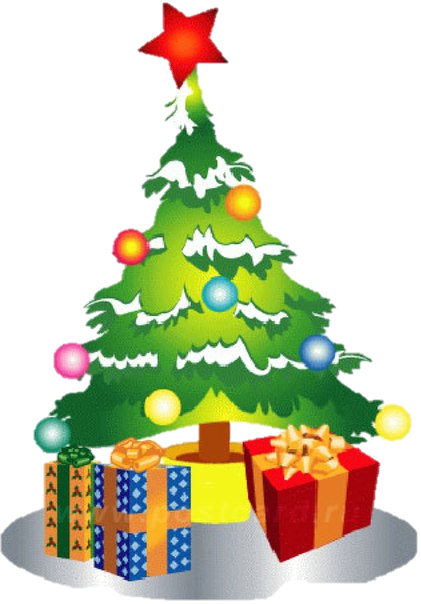 